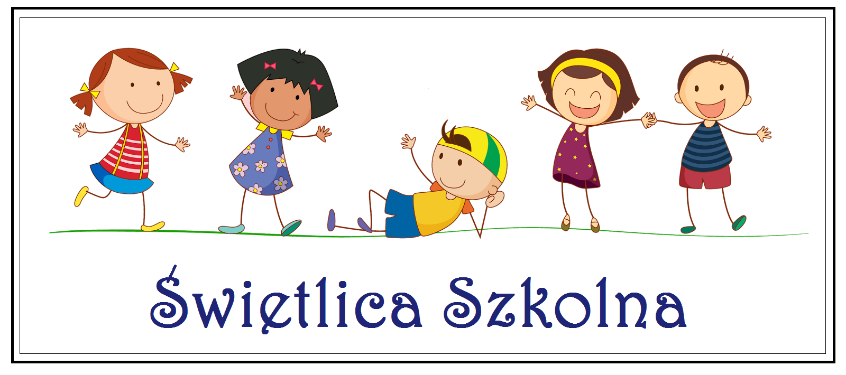 REGULAMIN ŚWIETLICY SZKOLNEJSzkoła Podstawowa im. Leśników Polskich w Gębicach§ 1Postanowienia ogólneŚwietlica jest integralną częścią szkoły - w swojej programowej działalności realizuje cele i zadania szkoły, ze szczególnym uwzględnieniem treści i działań wychowawczo-opiekuńczych przyjętych w planie pracy oraz w programie wychowawczym szkoły.W świetlicy zadania realizowane są według rocznego planu pracy świetlicy.§ 2Cele i zadania świetlicyGłównym celem pracy świetlicy jest zapewnienie opieki wychowawczej uczniom      przed lub po zajęciach szkolnych oraz stworzenie im optymalnych warunków rozwoju.Do głównych zadań świetlicy należy:zapewnienie uczniom zorganizowanej opieki i wychowania pozalekcyjnego,kształtowanie postaw moralnych dzieci,troska o psychiczne i fizyczne zdrowie dzieci,troska o rozwój fizyczny dziecka poprzez: czynny odpoczynek, kształtowanie      prawidłowej postawy dziecka przy zabawie, grze i nauce, wyrabianie      prawidłowych nawyków higienicznych, wyrabianie kultury życia codziennego,tworzenie warunków do pracy własnej, przyzwyczajenie dzieci do gruntownego,systematycznego i samodzielnego odrabiania lekcji,pogłębianie, rozszerzanie i utrwalanie wiadomości, kształtowanie nawykówi zdolności poznawczych poprzez różne formy pracy z książką, zabawy i grydydaktyczne, korzystanie ze środków audiowizualnych,współpraca z innymi nauczycielami.W świetlicy szkolnej realizuje się cele wychowawcze i kształtuje osobowość dziecka,            stosuje się:zabawy i gry świetlicowe,czytelnictwo,zajęcia praktyczne, plastyczne, techniczne,zajęcia rozwijające zainteresowania i zamiłowania,środki audiowizualne,formy ćwiczeń ruchowych.§ 3Założenia organizacyjneZe świetlicy korzystają uczniowie Szkoły Podstawowej im. Leśników Polskich 
w Gębicach:uczniowie dojeżdżający do szkoły,dzieci rodziców pracujących zawodowo,opieką zostają objęci również uczniowie skierowani do świetlicy przez dyrekcję szkoły z powodu nieobecności nauczyciela.  Świetlica szkolna czynna jest od poniedziałku do piątku w godzinach 7. 25 – 15.50. 
Poza godzinami pracy świetlicy szkolnej rodzice/prawni opiekunowie ponoszą pełną           odpowiedzialność za zdrowie i życie swojego dziecka.Do świetlicy uczniowie przyjmowani są na podstawie karty zgłoszenia (kartę należy pobrać u kierownika świetlicy lub w sekretariacie szkoły). Powyższa karta stanowi załącznik do niniejszego regulaminu.( Załącznik nr 1)Rodzice zobowiązani są przedłożyć kartę zgłoszenia dziecka do świetlicy kierownikowi świetlicy lub nauczycielom - wychowawcom.Z opieki świetlicy szkolnej korzystać mogą tylko dzieci do niej zapisane tzn. posiadające aktualną, prawidłowo wypełnioną Kartę zgłozenia. Karta zgłoszenia nieaktualna, wypełniona nieprawidłowo lub brak Karty zgłoszenia jest równoznaczny z rezygnacją z korzystania ze świetlicy szkolnej przez ucznia. Wychowawcy sprawują opiekę nad uczniami przebywającymi w świetlicy szkolnej.
Dzieciom nie wolno opuszczać świetlicy bez zgody wychowawcy. Kwalifikowania i przyjmowania uczniów do świetlicy dokonuje się wyłącznie na   podstawie pisemnego zgłoszenia rodziców lub prawnych opiekunów dziecka na karcie zgłoszenia dziecka do świetlicy.Jeżeli w trakcie trwania roku szkolnego rodzic postanowi wypisać dziecko                                         ze świetlicy, powinien fakt ten zgłosić kierownikowi, wychowawcy świetlicy.Na początku każdego roku szkolnego, uczniowie podczas zajęć oraz rodzice/prawni opiekunowie  na pierwszym zebraniu są zapoznawani z regulaminem świetlicy, regulaminem dojazdów oraz regulaminem stołówki szkolnej. Po zapoznaniu się 
z powyższą dokumentacją uczniowie i rodzice/prawni opiekunowie składają podpis 
i zobowiązują się do jej przestrzegania.Świetlica realizuje swoje zadania wg rocznego planu pracy  opiekuńczo - wychowawczej świetlicy układanego przez kierownika i wychowawców na dany rok szkolny.Grupy wychowawcze tworzą uczniowie o zbliżonym wieku.Liczba uczniów w grupie nie może przekraczać 25 osób.Zajęcia świetlicowe odbywają się w pomieszczeniach świetlicy, lub na boisku szkolnym. Przewiduje się także formę zajęć w postaci pieszej lub wyjazdowej z zachowaniem odpowiednich zasad opieki nad jej uczestnikami.Kierownik świetlicy i wychowawcy nie ponoszą odpowiedzialności za rzeczy uczniów pozostawione w świetlicy.W momencie zapisu dziecka do świetlicy rodzice zapoznają się i akceptują Regulamin Świetlicy.§ 4Procedura przyprowadzania i odbierania dzieci ze świetlicy szkolnejDzieci są przyprowadzane do świetlicy i odbierane ze świetlicy przez rodziców (opiekunów prawnych lub inne osoby wskazane przez rodziców), którzy są odpowiedzialni za ich bezpieczeństwo w drodze do świetlicy i ze świetlicy do domu.Świetlica przejmuje opiekę nad dzieckiem od momentu, w którym zgłosi ono swoją obecność u wychowawcy.Uczniowie dojeżdżający do szkoły po przyjeździe do szkoły zobowiązani są zagłosić się u wychowawcy świetlicy.Rodzice/prawni opiekunowie ponoszą odpowiedzialność za dziecko, które zostało przyprowadzone do szkoły lub przyjechało autobusem do szkoły, a nie zgłosiło się do wychowawcy świetlicy. Uczeń przychodząc do świetlicy zgłasza się do nauczyciela tzn. podchodzi do biurka 
i podaje nauczycielowi imię, nazwisko oraz klasę, do której chodzi. Nauczyciel powinien nie tylko wiedzieć, ale także widzieć, kto odbiera dziecko ze świetlicy. Ze świetlicy lub miejsca przebywania grupy świetlicowej można pozwolić dziecku odejść dopiero wtedy, gdy rodzic (osoba upoważniona) dotarł na miejsce pobytu grupy.Dziecko ze świetlicy powinno być odbierane przez osobę dorosłą wskazaną przez rodziców/prawnych opiekunów lub inne osoby wskazane w karcie zgłoszenia do świetlicy. Mając na uwadze bezpieczeństwo dziecka w przypadku zaistnienia potrzeby opuszczenia świetlicy w sposób inny niż wskazany powyżej (np.: samodzielny powrót do domu, odbiór dziecka przez innego członka rodziny,  znajomego czy rodzica innego ucznia)  prosimy o dostarczenie pisemnej informacji na ten temat. Informacja powinna zawierać datę  i godz. samodzielnego wyjścia lub dane osobowe osoby upoważnionej do odbioru dziecka wraz z numerem  dowodu osobistego a także podpis rodzica.Dopuszcza się możliwość odbioru dziecka ze świetlicy przez niepełnoletnie rodzeństwo. Jeśli sytuacja życiowa rodziny tego wymaga, rodzice/opiekunowie prawni są zobowiązani do złożenia pisemnego oświadczenia w tej sprawie w karcie zgłoszenia do świetlicy. Rodzice/opiekunowie prawni ponoszą odpowiedzialność za bezpieczeństwo swoich dzieci w drodze ze szkoły do domu.Rodzice/opiekunowie prawni ponoszą odpowiedzialność prawną za bezpieczeństwo dziecka odebranego ze świetlicy przez upoważnioną przez nich osobę.Rodzice są zobowiązani pisemnie powiadomić wychowawców świetlicy 
o każdorazowym odstępstwie od ustalonego sposobu odbierania dziecka ze świetlicy, zawartego w karcie zapisu (np. ewentualność powrotu do domu bez opiekuna lub możliwość odebrania dziecka przez inne niż wskazane osoby).Rodzice/ opiekunowie prawni zobowiązani są przestrzegać godzin pracy świetlicy. Jeżeli dziecko nie zostanie odebrane do godziny 15. 50 wychowawcy kontaktują się 
z rodzicami/prawnymi opiekunami dziecka w celu wyjaśnienia przyczyny jego nieodebrania. Po konsultacji z rodzicami/prawnymi opiekunami dziecko nadal przebywa w szkole, czekając na rodziców/prawnych opiekunów lub inne wskazane osoby pod opieką wychowawców. W przypadku braku jakiegokolwiek kontaktu 
z rodzicami/prawnymi  opiekunami, w uzasadnionych przypadkach po poinformowaniu dyrektora szkoły wychowawcy mogą poinformować najbliższy komisariat policji.                                     § 5   Zadania pracowników świetlicyPracownikami świetlicy są: kierownik świetlicy i wychowawcy.Liczbę ww. pracowników ustala i zatwierdza  planie organizacji szkoły organ prowadzący szkołę.Kierownik świetlicy podlega dyrektorowi szkoły. Obowiązki kierownika świetlicy określają odrębne przepisy.Do głównych zadań wychowawców świetlicy należy:Organizowanie wychowankom pomocy w nauce.Przeprowadzenie codziennych zajęć tematycznych.Organizowanie gier i zabaw ruchowych.Organizowanie wycieczek i spacerów.Rozwijanie zainteresowań i uzdolnień wychowanków.Kształtowanie nawyków higieny i czystości.Rozwijanie samodzielności i społecznej aktywności.Współpraca z rodzicami, wychowawcami, pedagogiem szkolnym.§ 6Prawa i obowiązki uczestnika świetlicy.Dziecko zakwalifikowane do świetlicy ma obowiązek :przestrzegać zapisów regulaminu świetlicy,przed rozpoczęciem lub po skończeniu zajęć lekcyjnych zgłosić wychowawcy świetlicy swoje przybycie do świetlicy;nigdy nie opuszczać samodzielnie zajęć, zwłaszcza prowadzonych w terenie; (wychowankowie, którzy chcą zwolnić się z zajęć świetlicowych muszą dostarczyć pisemną zgodę rodziców),każde wyjście z sali lub oddalenie się od grupy obowiązkowo zgłaszać wychowawcy świetlicy; uczestniczyć w zajęciach grupy; zachowywać się oraz bawić kulturalnie i bezpiecznie, aby nie stanowić zagrożenia dla zdrowia  i życia swojego i innych; dbać o czystość i estetyczny wygląd sali; szanować sprzęt, książki i gry, a po skończonej zabawie pozostawiać je 
w należytym porządku;wykonywać polecenia wychowawcy świetlicy; do innych uczestników zajęć odnosić się w sposób koleżeński i życzliwy,
a w razie potrzeby służyć im pomocą. wychowankowie nie mogą korzystać z telefonów komórkowych oraz innych przedmiotów technicznych przyniesionych z domu.Dziecko zakwalifikowane do świetlicy ma prawo: korzystać ze sprzętu sportowego, gier i zabawek świetlicy;korzystać z pomocy wychowawcy świetlicy lub kolegów w czasie nauki własnej;brać udział w konkursach, imprezach i uroczystościach organizowanych przez świetlicę i szkołę. Za nieprzestrzeganie regulaminu świetlicy przewidziane są następujące kary:upomnienie ustne udzielone przez wychowawcę, kierownika świetlicy,  pisemne powiadomienie rodziców i wychowawcy klasy o złym zachowaniu,					§ 7	 Nagrody i kary	Nagrody:Każdy uczestnik zajęć świetlicowych może otrzymać nagrodę: za udział w konkursach, dobre zachowanie, przestrzeganie regulaminu, kulturę osobistą  w postaci:pochwały ustnej, pochwały na piśmie do rodziców i wychowawcy klasy, Kary:Za nieprzestrzeganie zasad dobrego wychowania, naruszanie regulaminu, dla uczestnika świetlicy przewidziane są następujące kary:upomnienie ustne, pisemne powiadomienie rodziców i wychowawcy klasy o złym               	zachowaniu,Rodzice ucznia, który dokonał zniszczenia wyposażenia świetlicy będą obciążeni pełną lub częściową odpłatnością za zniszczony lub uszkodzony sprzęt.§ 8Dokumentacja świetlicyW świetlicy szkolnej prowadzona jest następująca dokumentacja:regulamin świetlicy szkolnej,sprawozdania z działalności świetlicy,karty zgłoszeń do świetlicy szkolnej,roczny plan pracy opiekuńczo-wychowawczej, elektroniczny dziennik zajęć.§ 9Wyposażenie świetlicy podlega inwentaryzacji, korzystanie z tego wyposażenia może odbywać się wyłącznie za zgodą kierownika świetlicy i wychowawców.Wszelkie uwagi o nieprawidłowości pracy świetlicy należy zgłaszać kierownikowi świetlicy.Regulamin wchodzi w życie z  dniem 01.09.2019r.       ……………………………..		                 ……………………………………..	data							(podpis dyrektora placówki)